АДМИНИСТРАЦИЯ СТАРОТИТАРОВСКОГО СЕЛЬСКОГО ПОСЕЛЕНИЯ ТЕМРЮКСКОГО РАЙОНА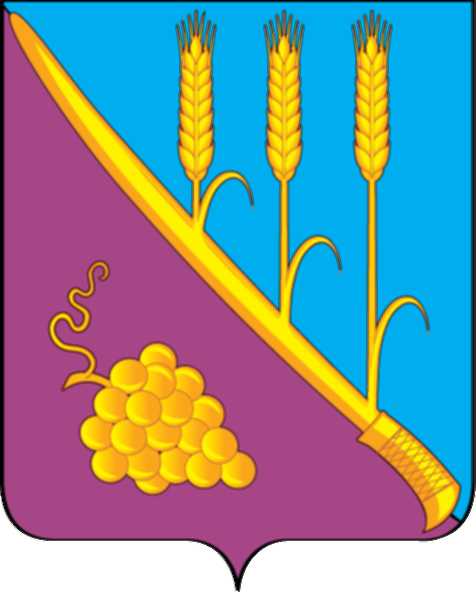 ПОСТАНОВЛЕНИЕ       от 16.08.2022                                                                                      № 142станица СтаротитаровскаяО внесении изменений в постановление администрации Старотитаровского сельского поселения Темрюкского района 
от 21 сентября 2016 года № 346 «Об утверждении положения о проведении открытого конкурса по отбору управляющей организации для управления многоквартирным домом в Старотитаровском сельском поселении Темрюкского района»В связи с кадровыми изменениеми в составе работников муниципальных казенных и бюджетных учреждений Старотитаровского сельского поселения Темрюкского района, в соответствии с требованиями статьи 161 Жилищного кодекса Российской Федерации, постановления Правительства Российской Федерации от 6 февраля 2006  года № 75 «О порядке проведения органом местного самоуправления открытого конкурса по отбору управляющей организации для управления многоквартирным домом»,  п о с т а н о в л я ю:Внести изменения в постановление администрации Старотитаровского сельского поселения Темрюкского района 
от 21 сентября 2016 года № 346 «Об утверждении положения о проведении открытого конкурса по отбору управляющей организации для управления многоквартирным домом в Старотитаровском сельском поселении Темрюкского района», изложив приложение № 2 в новой редакции (приложение).Официально опубликовать настоящее постановление в периодическом печатном издании газете «Станичная газета» и официально опубликовать (разместить) на официальном сайте муниципального образования Темрюкский район в информационно-телекоммуникационной сети «Интернет», на официальном сайте Старотитаровского сельского поселения Темрюкского района.Контроль за выполнением настоящего постановления возложить на заместителя главы Старотитаровского сельского поселения Темрюкского района Е.М. Зимину.Настоящее постановление вступает в силу после его официального опубликования.Глава Старотитаровского сельскогопоселения Темрюкского района                                               А.Г. ТитаренкоПриложениек постановлению администрации Старотитаровского сельскогопоселения Темрюкского районаот «16»августа 2022  №142                                                              Приложение №2 
                                                                  к постановлению администрации 
                                                                 Старотитаровского сельского                                                                 поселения Темрюкского района                                                                 от 21.09.2016г. № 346СОСТАВ КОНКУРСНОЙ КОМИССИИ ПО ОТБОРУ УПРАВЛЯЮЩЕЙ ОРГАНИЗАЦИИ ДЛЯ УПРАВЛЕНИЯ МНОГОКВАРТИРНЫМ ДОМОМГлава Старотитаровского сельскогопоселения Темрюкского района                                               А. Г. ТитаренкоПредседатель комиссии:Зимина Екатерина Михайловна- заместитель главы                                                                                                                                                                                                      Старотитаровского сельского                                  поселения  Темрюкского района                                                                                                                                            Заместитель председателя комиссии:ОпаринаТамара Ивановна-заместитель главы                                                                                                                                                                                               Старотитаровского сельского                                                                     поселения  Темрюкского района  Секретарь комиссии:КолесниковАлександр Николаевич- Директор муниципального казенного учреждения «Центр муниципального заказа»  Старотитаровского сельского поселения  Темрюкского района  Члены комиссии:Члены комиссии:ТкаченкоНаталья Владимировна-Депутат Совета Старотитаровского сельского поселения Темрюкского районаПетренкоИнга Анатольевна-Директор муниципального казенного учреждения «Производственно-эксплуатационный центр» Старотитаровского сельского  поселения Темрюкского района